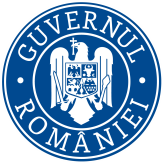 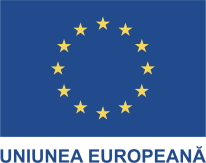 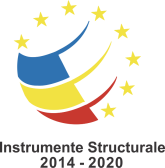 DESCRIERE PROIECT: Îmbunătățirea activității de comunicare a Ministerului Fondurilor Europene, Decizia  de  finanțare  nr. 2.1.126/21.09.2020, SMIS:135730În  luna septembrie 2020,  Ministerul  Fondurilor  Europene  a  semnat  Decizia  de  finanțare  nr. 2.1.126/21.09.2020 pentru  proiectul  „Îmbunătățirea  activității  de  comunicare  a  Ministerului Fondurilor Europene”, cod proiect SMIS135730, cofinanțat din Fondul European de Dezvoltare Regională  prin  POAT  2014-2020,  Axa  Prioritară 2 - Sprijin  pentru  coordonarea,  gestionarea șicontrolul  FESI,  Obiectiv  specific  1 – Îmbunătățirea  cadrului  de  reglementare,  strategic  și procedural pentru coordonarea și implementarea FESI/AP2/Plan de proiecte 2019 rev 4.Obiectivul  general constă  în elaborarea  de  materiale  de  comunicare  cu  un  conținut  și  de  o calitate  corespunzătoare  pentru  distribuirea  prin  canale  diferite  de  comunicare  audio-video, inclusiv prin intermediul new media și promovarea activității MFE.Obiective specifice:1.Achiziționarea de echipamente necesare pentru crearea de producții foto și/sau video de calitate.2.Sprijinirea  derularii  întâlnirilor  între  reprezentanții  MFE  și  diferite  categorii  de  public, precum și îmbunătățirea activității decomunicare a MFE.Beneficiar: Ministerul Fondurilor Europene – Direcția de Comunicare.Rezultate prevăzute ale proiectului:producții foto/video aferente activitații de comunicare a MFE  în  calitate  de  coordonator  FESI,  realizarea  și  distribuirea  de  materiale  de  promovare, sprijinirea derulării de întâlniri la nivelul MFEValoarea totală a proiectului: 338.011,78 lei din care contribuția UE este în valoare de 286.109,06 lei.Durata proiectului: 33luni, respectiv 01.04.2019–31.12.2021.Date de contact: Șos. Bucuresti-Ploiesti, nr. 1 – 1B, Victoria Office Intrarea str. Menuetului, nr. 7, Sector 1, București.Website: http://mfe.gov.ro/;  comunicare@mfe.gov.ro Proiect cofinanțat de Uniunea Europeană din Fondul European de Dezvoltare Regională prin Programul Operațional Asistență Tehnică 2014-2020